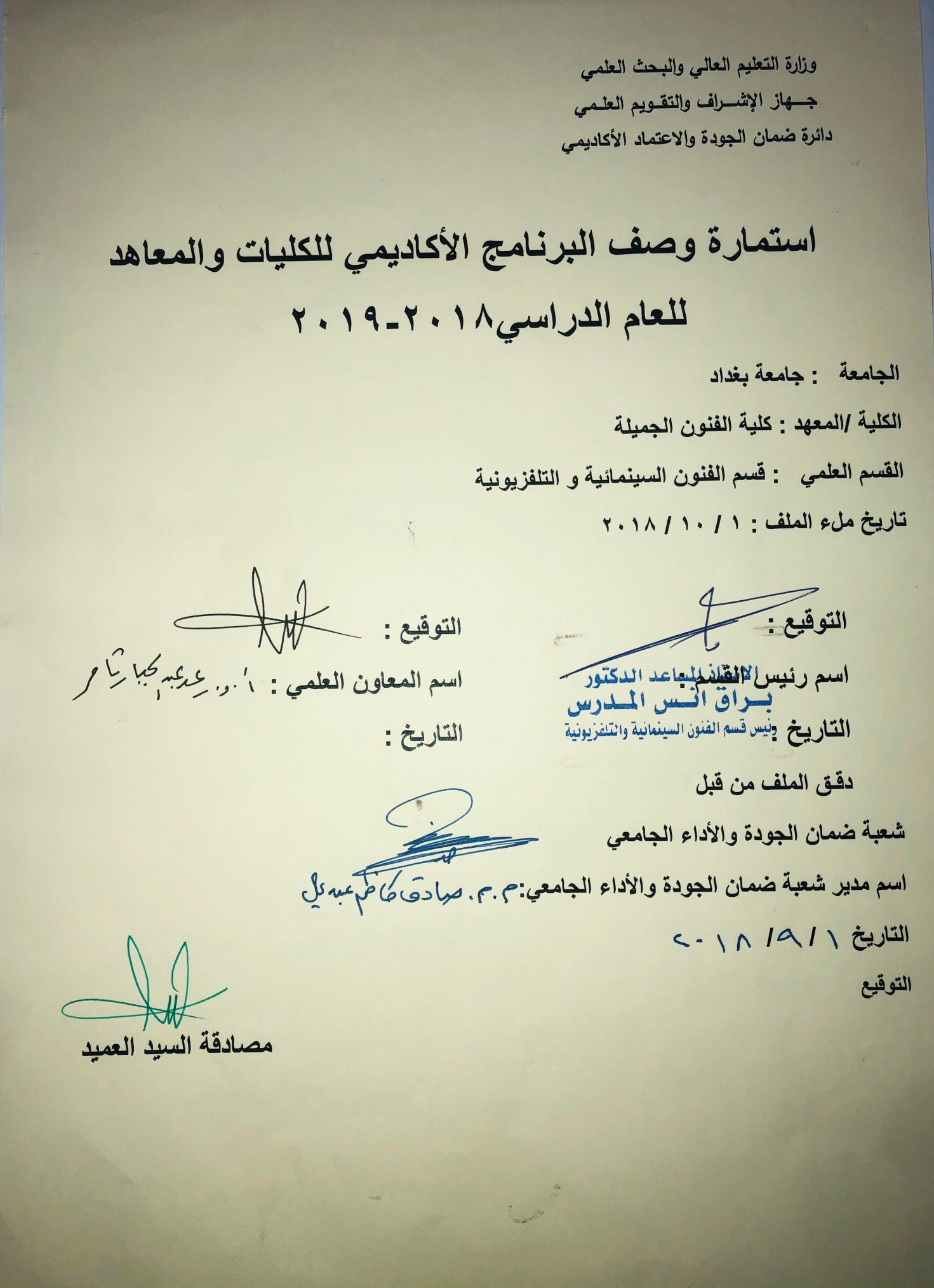 وصف تصميم المنطق الرقميوصف المقرر المؤسسة التعليميةكلية الفنون الجميلةالقسم الجامعي / المركزقسم الفنون السينمائية والتلفزيونيةاسم / رمز المقررمبادىء التصوير اشكال الحضور المتاحةطلبة الدراسات الصباحية والمسائية / قسم الفنون السينمائية والتلفزيونيةالفصل / السنة فرع التصوير / المرحلة الثانيةعدد الساعات الدراسية (الكلي)90 ساعة دراسيةتاريخ اعداد هذا الوصفاهداف المقررتعليم الطلبة مبادىء التصوير والإضاءة واليات التعامل مع الكاميرا وباقي معدات التصوير والانارة باعتبارها الاساس في صناعة الفيلم، عبر الشرح والتفصيل في دقائق العمل والتقاليد السينماتوغرافية، وادراك النظريات والقواعد الخاصة بالتصوير والاضاءة، وفهم المصطلحات العلمية الخاصة بعلم التصوير السينمائي. الاهداف المعرفية أ 1: فسح المجال امام الطالب للتعلم والتعرف على كل ما يخص العمل السينماتوغرافي بمجال التصوير والاضاءة، وكذلك فسح المجال امام الطلبة لصقل مواهبهم او مهارتهم ممن له رغبة في الخوض بالعمل الفيلمي، وتوضيح التقاليد والظوابط والاشتراطات في توظيف التصوير والانارة عبر عناصر اللغة السينمائية وفهم التوظيف الجمالي في القطة والمشهد سينمائيا. الاهداف المهارتية الخاصة بالمقررب 1 – اجراء تطبيقات عملية في مواقع تصوير افتراضية او في الاستوديو السينمائي والتلفزيوني، وكذذلك استغلال المناظر والمواقع الطبيعية او المباني والشوارع والكتل والاشكال واستثمارها واستغلالها في التكوين السينمائي وفق النص الفيلمي وبما يتوائم ورواية واحداث الفيلم، وكذلك التطبيق عمليا مع الطلبة بكل ما متوافر من معدات تصوير سينمائية، كالكاميرات الاحترافية او الكاميرات غير الاحترافية وكاميرات الموبايل والانارة الاحترافية وغير الاحترافية لاستغلالها في تصوير المشاهد العاجلة او غير المستقرة، وايضا تعليم الطلبة التكوين الصوري بشكل مبسط عبر تاطير اللقطات فوتوغرافيا.لتكون بمثابة تكوبنات افتراضية في ذهن الطالب، وكذلك التطبيق العملي باعتماد نماذج فيلمية مختارة، وكما ان هناك مشروع اولي للمادة بتصوير فيلم بدقيقة واحدة فقط وباكثر من عشرون لقطة، يصور بكاميرا احترافية او بموبايل الطالب. طرائق التعليم والتعلمالقراءة الواعية لمصادر بالاختصاص مع شرح وافي نظري وتطبيقي امام الطالب سواء في قاعة الدرس او الاستوديو او التطبيق على شاشة عرض فيلمية ضمن مواصفات قياسية بالعرض من "Aspect ratio" وهندسة صوتية بالعرض وشرح نظري وعملي لكل اللقطات المعروضة وبيان اليات الانارة والتصوير، ولكل موضوع اسبوعي داخل القاعة الدراسية او الموقع الافتراضي العملي للطلبة.طرائق التقييمامتحان نظري: بواقع امتحانين في كل نهاية فصلامتحان عملي: يخضع الطالب المطبق لامتحان عملي على الكاميرات ومعدات التصوير والإضاءة.الاختبار العملي في دفتر الواجبات الصفية والواجبات اللاصفية.احتساب مواظبة الطالب وحالات الغياب والتزامه بالحضور بالجوانب النظرية والعملية، وسلوكه وتقيده بالزي الموحد ودماثة خلقه مع اقرانه من طلبة في الصف الدراسي او في التطبيقات العملية.اختبار عملي بتصنيع فيلم بدقيقة واحدة يطبق فيه ما يتم تناوله في المحاضرات العلمية، ويكون الفيلم علة وفق مواصفات من حيث التصوير والانارة والزمن والصوت والايقاع والتكوين الصوري او التكوين الفيلي عموما.ج – الاهداف الوجدانية والقيميةج 1 خلق انموذج انسان صالح في المجتمع يحقق خدمة انسانية للمجتمع وسوق العمل وفق تخصصه العلمي، ويكون قادرا على تحمل المسؤولية في تبني موضوعات ومهام تخدم الوطن والمجتمع وباسلوب حضاري واكاديمي خالي من السلبيات، رافضا بذلك الرذيلة ومتمسكا بالفضيلة.طرائق التعليم والتعلم التلقين والتطبق العملي والتجريب والمشاهدة والتحليل والعصف الذهني والاختبار اليومي والواجبات المنزلية، واستخدام وسائل ايضاحية من سبورة واجهزة عرض "Data show & Movies projector" او شاشاشا الـ "LCD" او الـ"LED" .طرائق التقييميتم التقييم عبر جملة من الاختبارات والظوابط التي تشمل التزام الطالب وحضوره وقدرته على الاستيعاب والاستجابة للمقررات الدراسية والواجبات المنزلية المنوطة به، وكذلك قدراته على المبادرة والمشاركة في الاعمال مع زملائه الطلبة، وتادية واجبات الفصل الدراسي.د- المهارات العامة والتأهيلية المنقولة (المهارات الاخرى المتعلقة بقابلية التوظيف والتطور الشخصي)د1- واجبات عملية في تطبيق الإضاءة قصيرة وبسيطة، وتحويلها الى صورة مرئية.الاسبوعالساعاتمخرجات التعلم المطلوبةاسم الوحدة / المساق او الموضوعطريقة التعليمطريقة التقييم3مفهوم التصوير السينمائي والفوتوغرافي"Cinematography & Photography"محاضرة نظريةتقديم واجب في دفتر خاص بالمادة ومن مصادر علمية ومتابعة حضوره وسلوكه وقدراته الاستيعابية.3فهم الضوء – الفرق بين الاضاءة والانارة محاضرة نظرية مع التطبيقات تقديم واجب بيتي مع اسئلة مباشرة مع التطبيق3نظريات التصوير والانارة والقواعدمحاضرة نظرية مع تطبيقات عمليةتقديم واجب بيتي واسئلة مباشرة مع التطبيق3المصطلحات العلمية في التصوير والانارة محاضرة نظرية مع التطبيقات العملية تطبيقات عملية عن الإضاءة3ظوابط العمل في التصوير والانارة تطبيقات عملية شاملة مع الشرح النظري تطبيقات عملية داخل الاستوديو3تطبيقات عملية شاملة في التصوير ولإضاءةمحاضرة نظرية تقديم واجب بيتي مع اسئلة مباشرة3مواصفات المصور ومواصفات مدير الاضاءةنطبيقات عملية مع الشرح تطبيقات عملية داخل الاستوديو3الأمتحان الأول – للفصل الأولنظري ثم تطبيقيالأمتحان ثم تطبيقات داخل الاستوديو 3انواع العدسات في التصويرمحاضرة نظرية وتطبيقاتتطبيقات داخل الاستوديو عن كيفية أستخدام الأنوار3أنواع ومستويات الاضاءة تطبيقات عملية مع شرح نظريتطبيقات عن انواع الإضاءة وأهميتها 3احجام اللثطات السينمائية في التصويرمحاضرة نظرية تقديم واجب بيتي واسئلة مباشرة3مستويات زوايا التصويرتطبيقات عملية مع شرح نظريتطبيقات عملية في المواقع الخارجية3التكوين الصوري محاضرة نظريةتقديم واجب بيتي مع اسئلة مباشرة3توزيع الانارة تطبيقات عملية مع شرح نظريتطبيقات عملية داخل الاستوديو3الأمتحان الثاني – للفصل الأولنظري ثم تطبيقيالأمتحان ثم تطبيقات داخل الاستوديو3انواع التصويرمحاضرة نظرية تقديم واجب بيتي مع اسئلة مباشرة3التصوير الرقميتطبيقات عملية مع شرح نظريتطبيقات عملية داخل الاستوديو3مهارات اولية في التصوير والانارةمحاضرة نظرية التطبيقتطبيقات عملية مع شرح نظري3تطبيق عملي في استوديواو موقع افتراضيمحاضرة نظرية وتطبيقات عمليةتطبيقات عملية داخل الأستوديو3تطبيق عملي ومشاهدة وتحليل للتصوير والانارة تطبيقات عمليةتطبيقات عملية داخل الاستوديو3الدلالة و الرمزية في الصورة _ تفسير الصورةمحاضرة نظرية مع التطبيقتقديم واجب بيتي مع الأسئلة 3التوازن الصورينظري ثم تطبيقينظري وتطبيقي3تصوير الشخصية Portraitنظري ثم تطبيقيبعد الأمتحان عملي انواع الوجوه في تصوير البورتريتمحاضرة نظرية مع التطبيقاتتطبيقات عملية مع الشرحنقاوة و حجم الصورة الرقميةمحاضرة نظرية مع التطبيقاتتقديم واجب بيتي مع الأسئلةتطبيقات عملية في أستوديو التلفزيونمحاضرة نظرية ومن ثم تطبيقات عمليةتطبيقات عملية داخل الأستوديوتطبيقات على معدات وأجهزة الإضاءةنظري ثم تطبيقيتطبيقات عملية داخل الأستوديوتطبيقات تشغيل الكاميرا وحركاتها  محاضرة تطبيقيةتطبيقات عملية داخل الأستوديومراجعة نظرية وتطبيقيةمحاضرة نظرية وعمليةمحاضر مع تطبيقات عملية داخل الأستوديوامتحان نظريامتحان عملي الكتب المقررة المطلوبةالمراجع الرئيسية (المصادر):علم التصوير السينمائي، لغة الفوتوغراف وتصنيع الفيلم، سحر التصوير، فهم ، المعجم السينمائي، الإخراج والسيناريو.أ. الكتب والمراجع التي يوصي بها  : (المجلات العلمية، ....): مجلة الأكاديمي- جامعة بعداد، amateurphotographer.co.ukaperture.org/magazinedpmag.commicrofilmmaker.comب. المراجع الالكترونية، مواقع الانترنيت:picturecorrect.com/tips/types-of-camera-lenses/wordpress.comfiltergrade.comgood-tutorials.com/tutorials/photographyphotographymad.com/pages/view/lensesvsw.orgcolesclassroom.comphotographymad.comlavideofilmmaker.com